                                        Step Up Therapy Services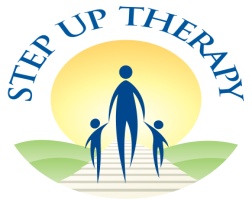 1100 Coney Island Ave, 3rd Fl, Brooklyn, NY 11230                                                                                                                                                                                  Phone (718)434-1200; Fax (718)434-1099____________________________________________________________________________________ This is to attest that I, ___________________________________________ have received Step Up Therapy’s Handbook.Signature: _____________________________________________Title: _________________________________________________Date: ______/______/________e-mail address:_________________________________